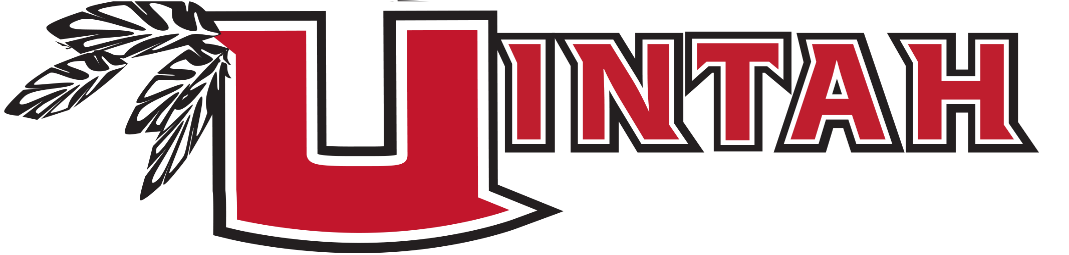 Student Name:  ____________________________________________________Aspire #: __________________Instructions:Check all classes you have taken.Pay Finance $2.00 and attach receipt.Attach copy of transcript.Return application to Mrs. Jones in room U207 by March 4, 2019.FOUNDATION COURSES (required)CREDITSTOTAL CREDITSChemistry A or AP Chemistry A.502.00 creditsChemistry  B or AP Chemistry B.502.00 creditsBiology A or AP Biology A.502.00 creditsBiology B or AP Biology B.502.00 creditsELECTIVE COURSESCREDITSTOTAL CREDITSAnatomy Physiology A.502.0 creditsAnatomy Physiology B.502.0 creditsAnimal Science 1A.502.0 creditsAnimal Science 1B.502.0 creditsAP Biology A (if not taken as a Foundation course).502.0 creditsAP Biology B (if not taken as a Foundation course).502.0 creditsAP Biology C (Prerequisite AP Biology A & B).502.0 creditsAP Chemistry C (Prerequisite AP Chemistry A & B).502.0 creditsBiology Ag Science A.502.0 creditsBiology Ag Science B.502.0 creditsEarth Science A.502.0 creditsEarth Science B.502.0 creditsExercise/Sports Medicine A.502.0 creditsExercise Sports Medicine B.502.0 creditsMedical Anatomy/Physiology A.502.0 creditsMedical Anatomy/Physiology B.502.0 creditsMedical Terminology.502.0 creditsStatistics A.502.0 creditsStatistics B.502.0 creditsUSU Biology 1010.502.0 creditsVeterinary Assistant 1.502.0 creditsVeterinary Assistant 2.502.0 creditsWildlife Biology .502.0 creditsZoology.502.0 creditsInternship (approved Life Science related).502.0 creditsSIGNATURESSIGNATURESDATEDATEStudent:Student:Department Head:Department Head: